Confidential Concerns Team (CCT)Referral FormTo be completed by Faculty/ParentCompleting this referral is an indication that you are concerned about the behavior of a Germantown Friends School student. You are not being asked to label or diagnose. Once received, a member of the CCT will talk with the student and help the student determine an appropriate action plan.The information in this report is confidential and non-disciplinary. It will not be part of the student’s permanent record. Although your name will also be kept confidential, it is important that you sign this form in case the team has any questions for you.Please give the referral form to a member of the CCT directly in a sealed envelope or in one of the CCT mailboxes (Callie Hogan’s office on the 2nd floor of the Alumni Building, Nasreen Naidoo’s office on the ground floor of Sharpless, or Dr. Rachel Hodas’ office 2nd floor Main). Thank you for helping to keep our community safe and healthy.Please check the behaviors exhibited by the student that concern you. Please comment on your concerns:Social Behavior	Drinking (please specify frequency and amount if known)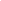 	Using Drugs (please specify type frequency and amount if known)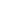 	Talks frequently about drug use; brags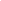 	Change in friends and/or peer group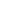 	Others concerned about his/her behavior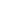 	Mood swings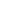 	Depression/Hopelessness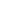 	Fighting with peers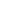 	Verbally abusive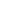 	Withdrawal from peers, faculty, or family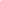 	Other, please specify – 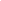 Comments:Changes in Physical Condition	Poor hygiene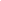 	Eyes often bloodshot, dull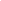 	The odor of alcohol or marijuana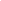 	Difficulty walking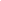 	Changes in speech pattern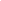 	Excessive fatigue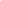 	Nervous, agitated, trouble sitting still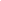 	Erratic behavior day to day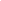 	Other, please specify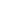 Comments:Academic Performance	A decline in quality of work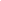 	Incomplete work and/or work not submitted regularly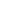 	Loss of interest in grades or achievement 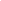 Comments:Classroom Conduct	Sleeping in class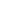 	Excessive tardiness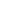 	Disruptive in class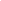 	Lack of motivation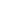 	Sudden outbursts of anger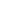 	Obscene language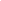 Comments:Name of Student about who you are concerned: Today’s Date:Your name:Received by (CCT Member):